4. setkání v knihovně 13. 12. 2023 – téma: „Tma“Při čtvrtém setkání si děti četly s paní knihovnicí z knih „Už se nebojím tmy“ a „Jak vyzrát na duchy“, zahrály si společenskou hru „Příšerky ze skříně“. Potěšily se prohlídkou vánočních dekorací a výrobků od dětí i dospěláků.Co už děti vědí a umí:K vánočnímu času patří krátké dny a dlouhé noci. Tma nás doprovází po dlouhý čas a někteří z nás se jí i trošku bojí. Děti už vědí, že se jí bát nemusí.Umí naslouchat příběhu a vžít se do pocitů hlavního hrdiny. Malý Štěpán každý den musel překonávat strachy z kostlivců a podivných stvoření, které viděl ve tmě.Vědí, kde tmu můžou najít – v krabici, ve skříni apod.Vědí, že tma je užitečná a důležitá pro lidi i zvířátka.Vědí, že duchové a noční strašáci jsou obyčejné stíny a nemusejí se jich bát.Dozvěděly se, že duchové nemají rádi horkou čokoládu a vodu a bojí se statečných dětí. Umí dodržovat pravidla při hře.Jsou natěšené na další setkání.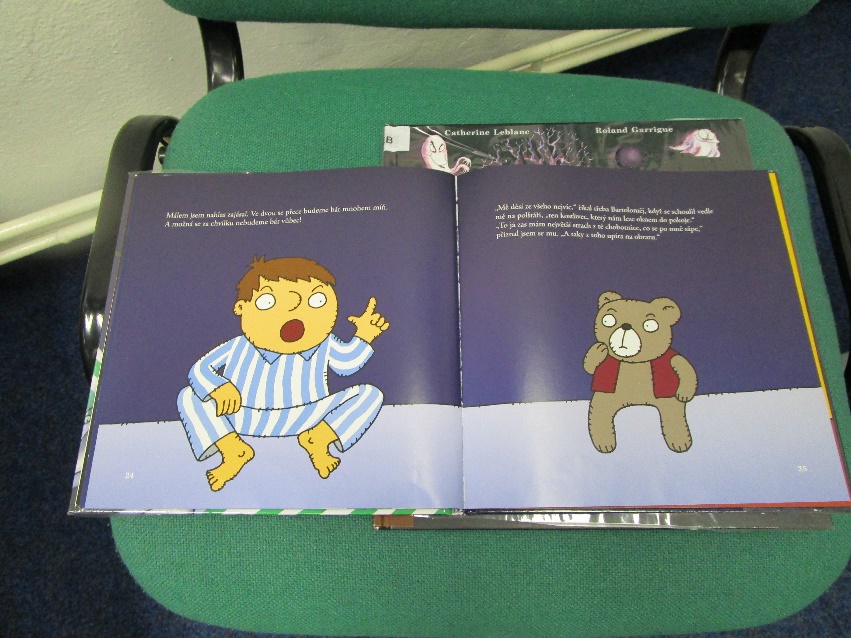 